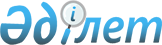 Шығыс Қазақстан облыстық мәслихатының 2014 жылғы 11 сәуірдегі № 19/219-V "Шығыс Қазақстан облысының елді мекендерінде жануарларды асырау қағидаларын, Шығыс Қазақстан облысының елді мекендерінде ауыл шаруашылығы жануарларын асырау қағидаларын бекіту туралы" шешіміне өзгеріс енгізу туралыШығыс Қазақстан облыстық мәслихатының 2022 жылғы 16 қыркүйектегі № 19/167-VII шешімі. Қазақстан Республикасының Әділет министрлігінде 2022 жылғы 21 қыркүйекте № 29730 болып тіркелді
      Шығыс Қазақстан облыстық мәслихаты ШЕШТІ: 
      1. Шығыс Қазақстан облыстық мәслихатының 2014 жылғы 11 сәуірдегі № 19/219-V "Шығыс Қазақстан облысының елді мекендерінде жануарларды асырау қағидаларын, Шығыс Қазақстан облысының елді мекендерінде ауыл шаруашылығы жануарларын асырау қағидаларын бекіту туралы" (Нормативтік құқықтық актілерді мемлекеттік тіркеу тізілімінде 3312 нөмірімен тіркелген) шешіміне мынадай өзгеріс енгізілсін:
      көрсетілген шешіммен бекітілген Шығыс Қазақстан облысының елді мекендерінде ауыл шаруашылығы жануарларын асырау қағидаларында:
      4-тармақта:
      2) тармақша алынып тасталсын.
      2. Осы шешім оның алғашқы ресми жарияланған күнінен кейін күнтізбелік он күн өткен соң қолданысқа енгізіледі.
					© 2012. Қазақстан Республикасы Әділет министрлігінің «Қазақстан Республикасының Заңнама және құқықтық ақпарат институты» ШЖҚ РМК
				
      Шығыс Қазақстан облыстық мәслихатының 

      Хатшысы

Д. Рыпаков
